الدرس 3-4  : جمع الأعداد العشرية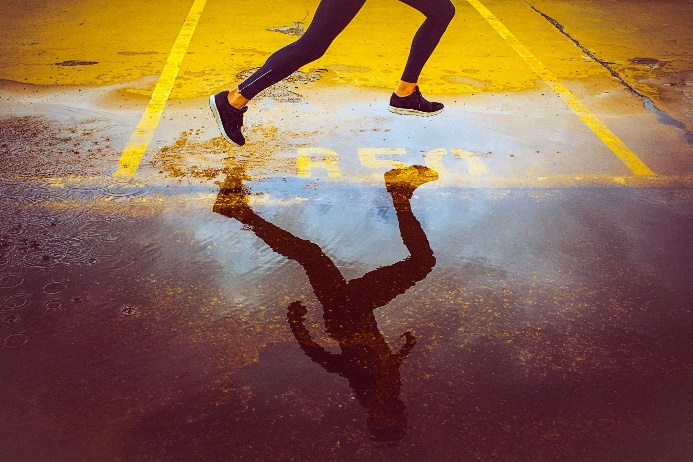 يمارس عبد الله هواية الركض وقطع في اليوم الاول 8,23 كيلومترات  وفي اليوم الثاني 7,95 كيلومترات ما المسافة التي قطعها في يومين؟ يمكننا ان نعرف الإجابة بعد اتباع الخطوات التالية:الخطوه الاولى:اكتب الاعداد و أرتب الفواصل العشرية تحت بعضها بعضاً8,237,95الخطوة الثانية:نجمع الاعداد العشرية كما كنا نجمع الاعداد الكلية:نقدر لنتحقق من الاجابة:8 + 8 = 16
العدد 16,18 مقارب جدا للعدد 16 وبالتالي الإجابة معقولةاذاً المسافة التي قطعها عبدالله في يومين هي 16,18 كيلومترات في يومينرياضيات – الصف الخامس - الفصل الأول اسم الطالب :